 Heritage Club Golf Tournament September 9, 2018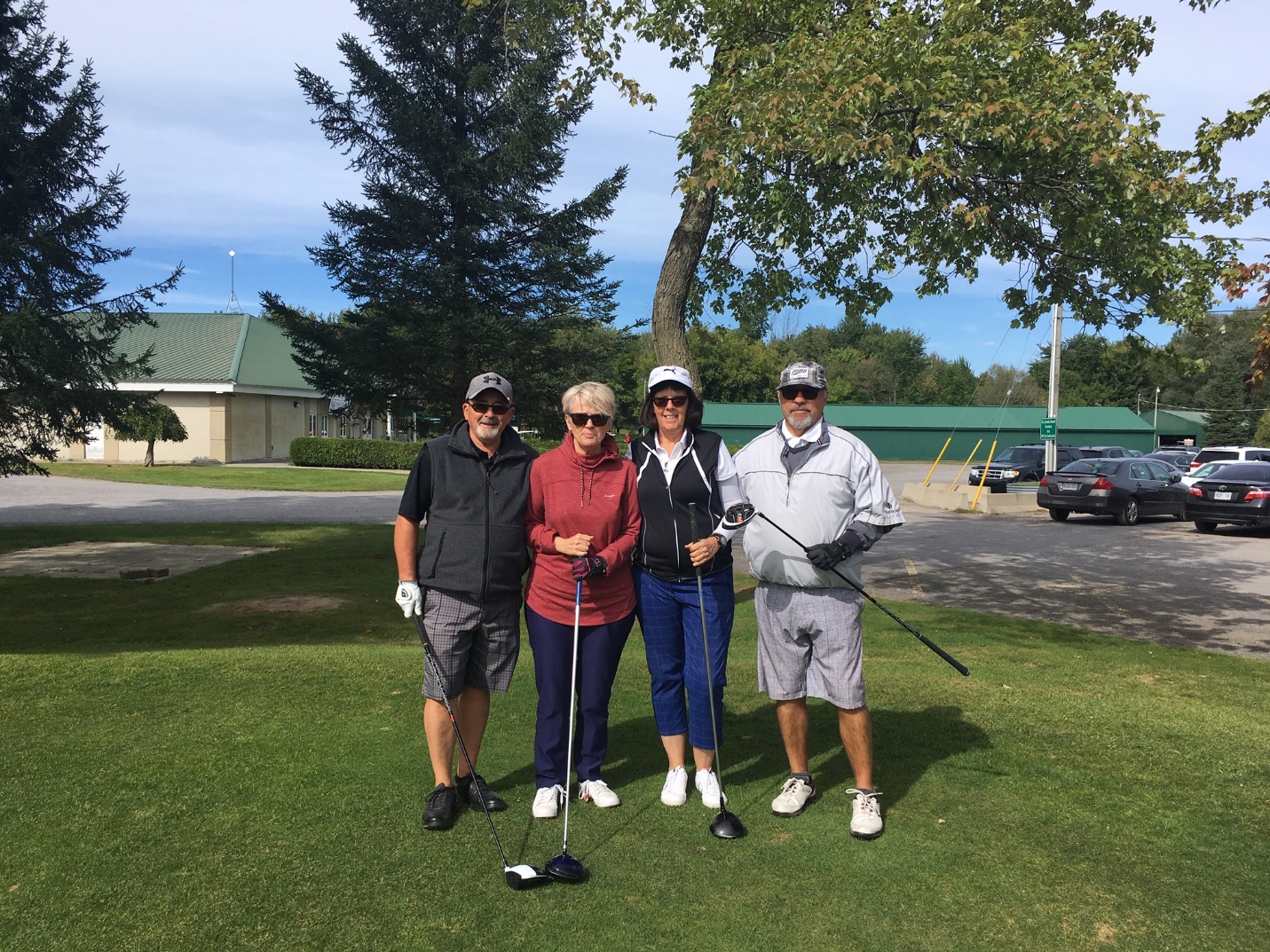 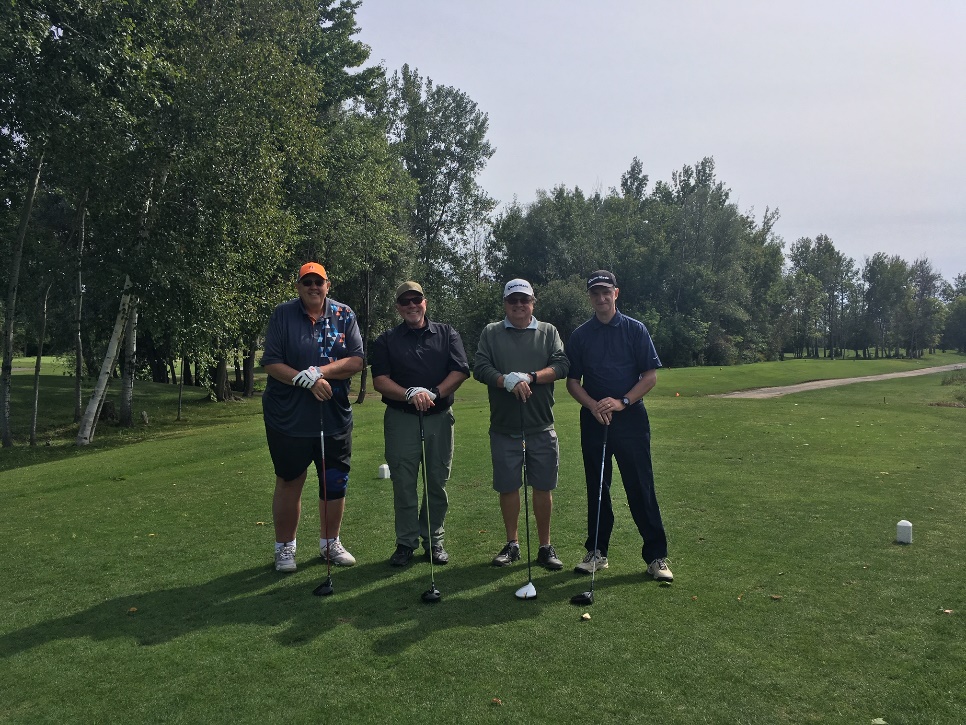 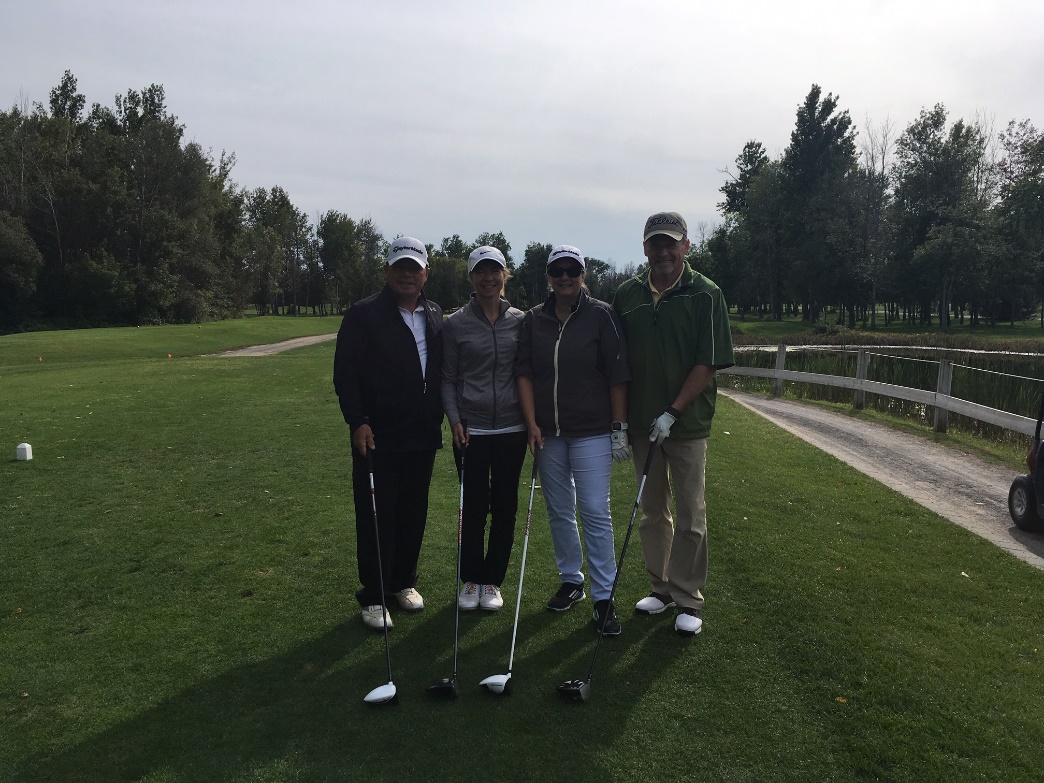 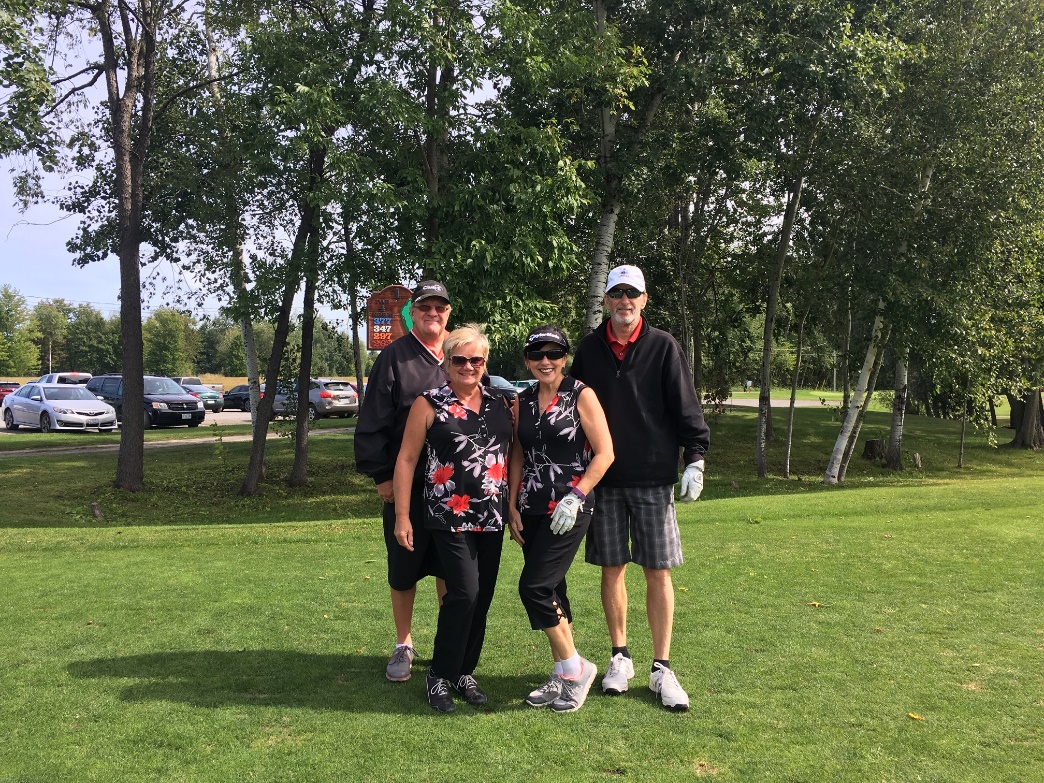 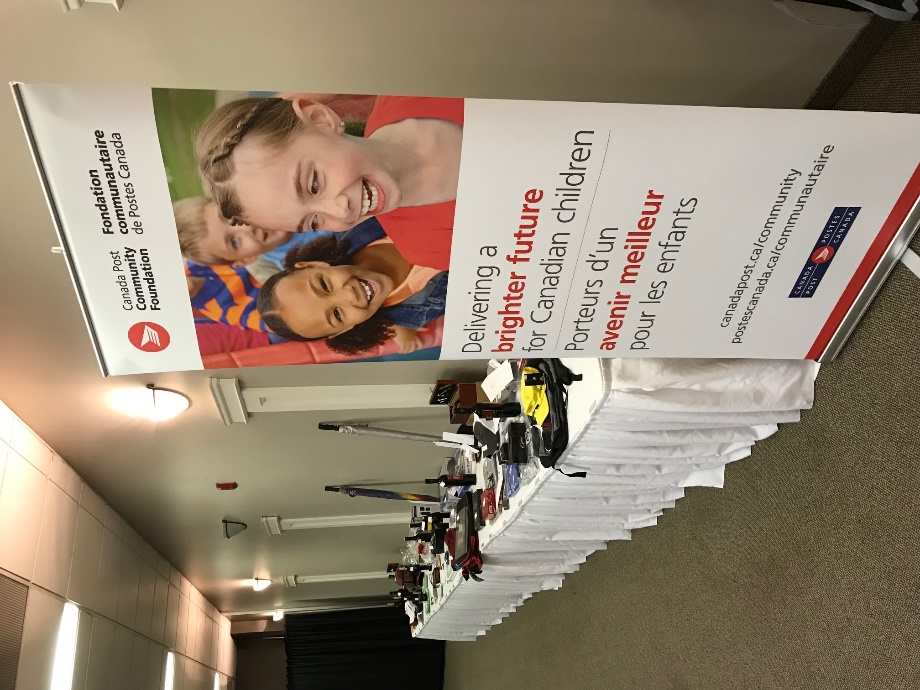 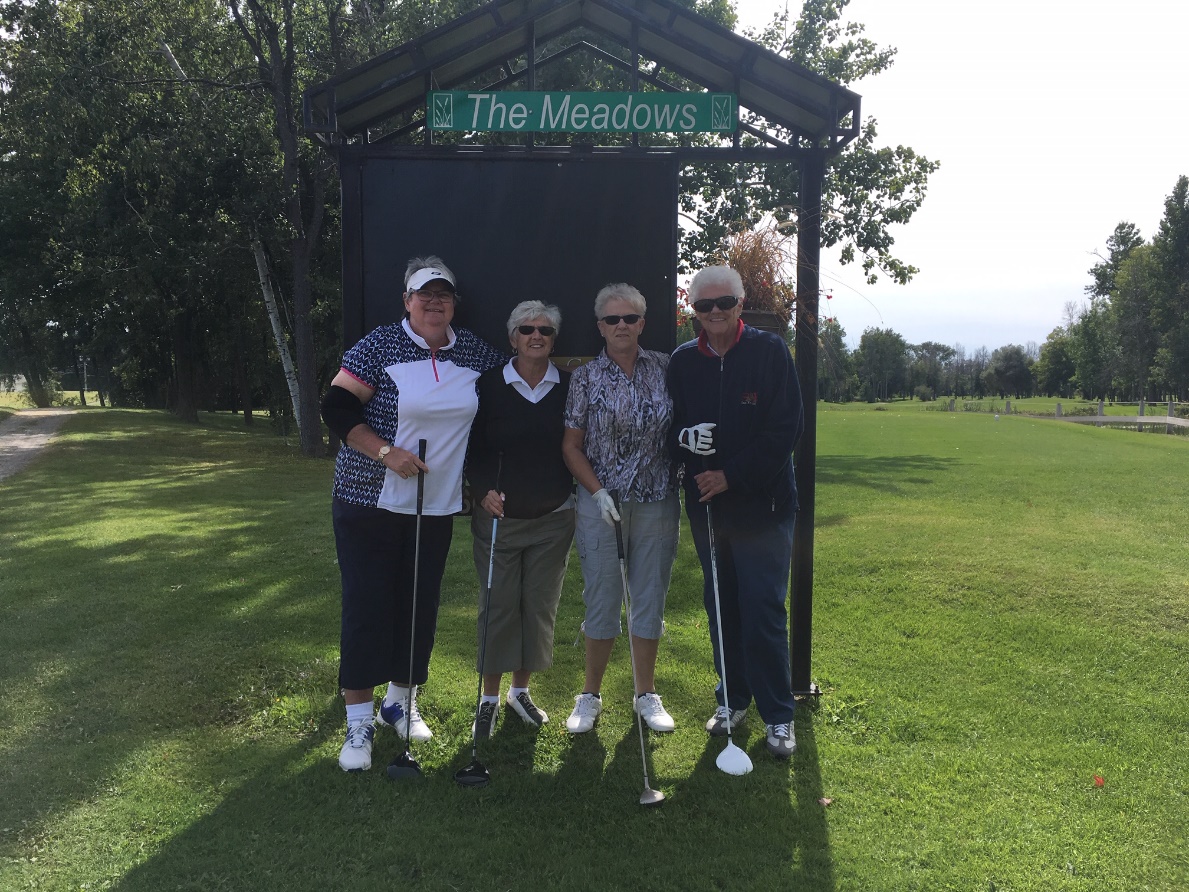 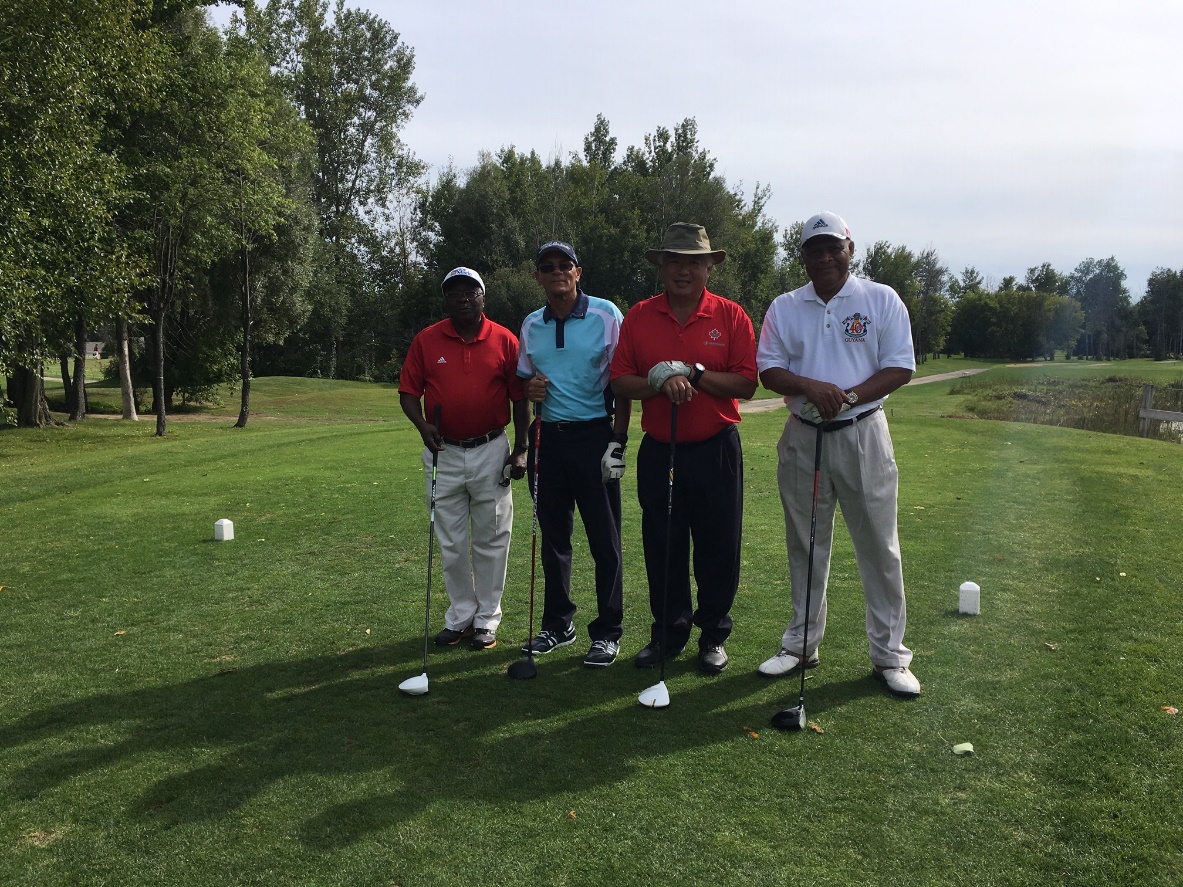 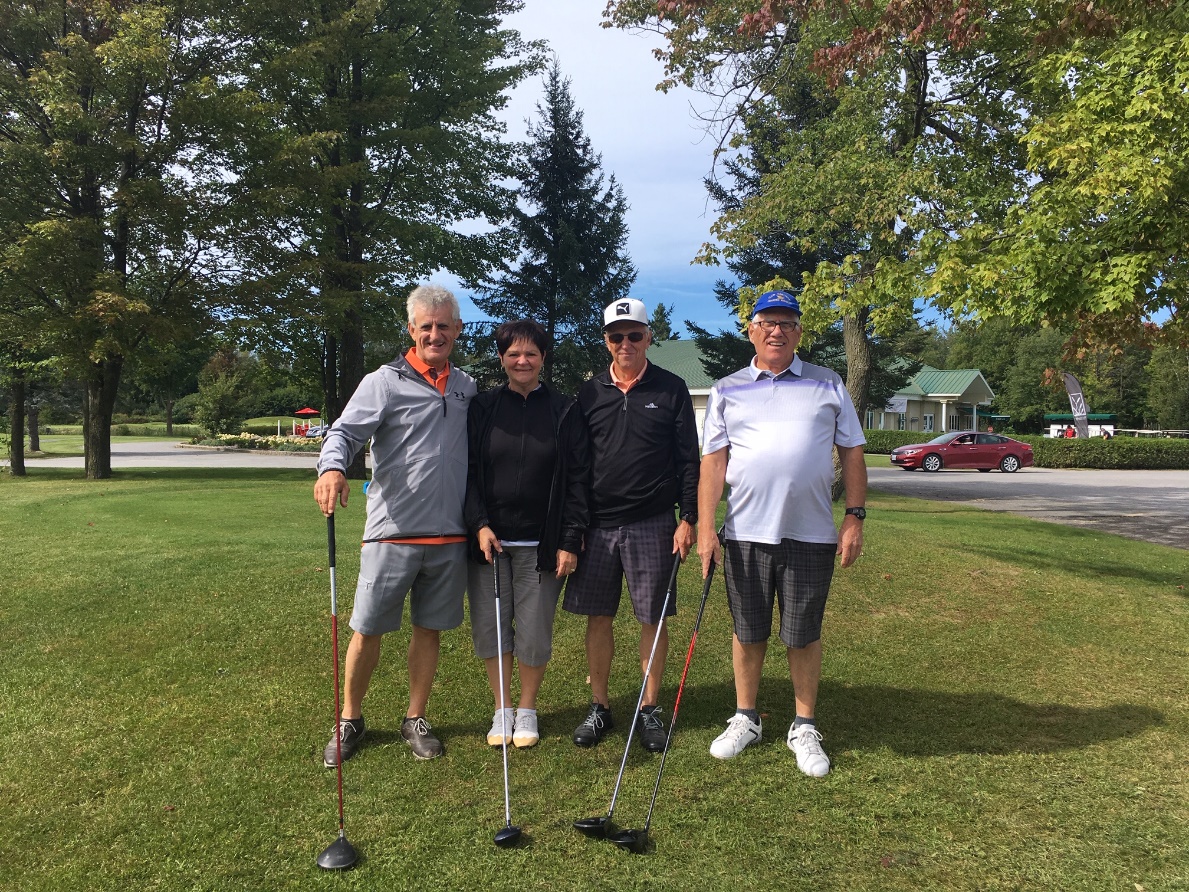 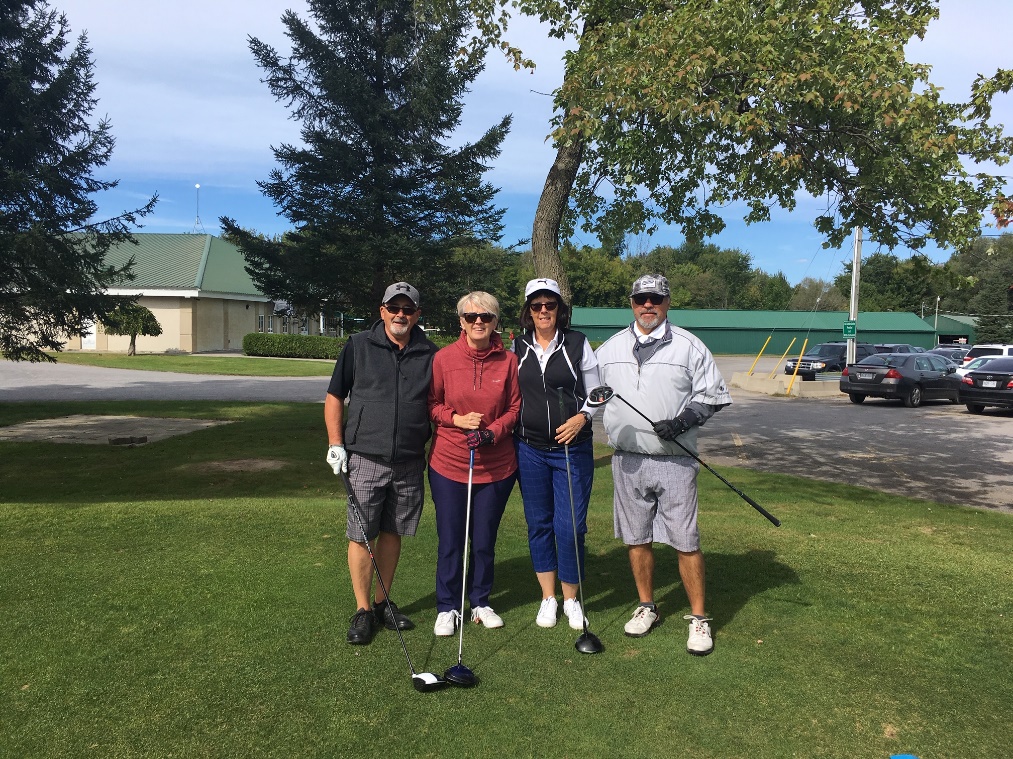 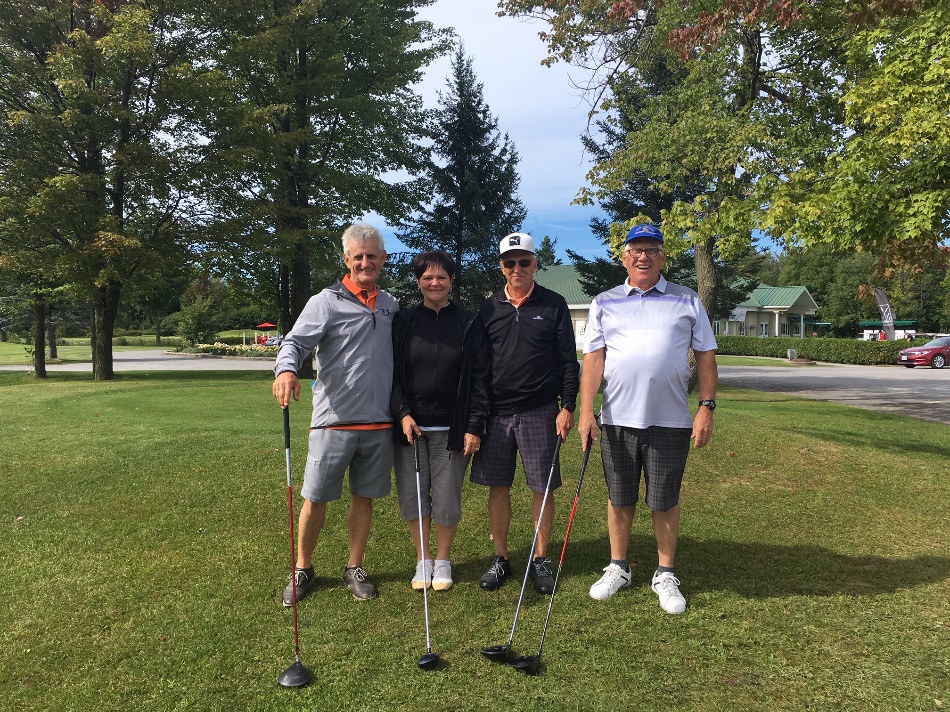 